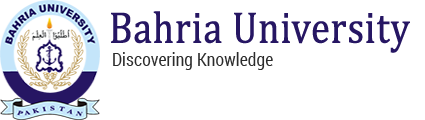 No: BULC/ACs/2018/02Dated: 12 July 2018TENDER NOTICETENDER NOTICE1.	Bahria University Lahore Campus invites sealed bids from authorized, suppliers / distributers / firms registered with Income Tax & Sales Tax Department for supply and installation of Air Conditioners. .2.	Tender Document for detail specifications can be obtained from office of the undersigned, Monday to Friday from 9 AM to 4 PM till 6 August 2018 on payment of the above-mentioned cost in cash (non-refundable).3.	Single stage 2 envelops procedure shall apply. Bids are to be submitted with earnest money @ 3% of the total cost (in the form of Pay Order / Demand Draft in the name of Bahria University Lahore Campus).  Bids are to be submitted before 1130 hrs on 6 August 2018 Technical bids will be opened on the same day at 1200 hrs in presence of the bidders.  Date for opening of the financial bids will be intimated after technically shortlisting the bids. The Bahria University Lahore Campus may reject all or any bid prior acceptance.4.	For further information please contact on Phone Numbers 042-99233408-15 Ext: 2121.	Bahria University Lahore Campus invites sealed bids from authorized, suppliers / distributers / firms registered with Income Tax & Sales Tax Department for supply and installation of Air Conditioners. .2.	Tender Document for detail specifications can be obtained from office of the undersigned, Monday to Friday from 9 AM to 4 PM till 6 August 2018 on payment of the above-mentioned cost in cash (non-refundable).3.	Single stage 2 envelops procedure shall apply. Bids are to be submitted with earnest money @ 3% of the total cost (in the form of Pay Order / Demand Draft in the name of Bahria University Lahore Campus).  Bids are to be submitted before 1130 hrs on 6 August 2018 Technical bids will be opened on the same day at 1200 hrs in presence of the bidders.  Date for opening of the financial bids will be intimated after technically shortlisting the bids. The Bahria University Lahore Campus may reject all or any bid prior acceptance.4.	For further information please contact on Phone Numbers 042-99233408-15 Ext: 212PRESIDENT, PURCHASE COMMITTEEBAHRIA UNIVERSITY LAHORE CAMPUS47-C CIVIC CENTRE JOHAR TOWN, LAHORETel: 042-99233408-15 Ext-212Fax: 042-99233402PRESIDENT, PURCHASE COMMITTEEBAHRIA UNIVERSITY LAHORE CAMPUS47-C CIVIC CENTRE JOHAR TOWN, LAHORETel: 042-99233408-15 Ext-212Fax: 042-99233402